Home Learning Activities 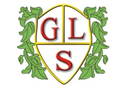 Class: P4        Week: 8All these activities follow what we have planned for this half term in class. This work allows pupils to keep up to date with their learning. If you prefer to change days for topic work then that is fine. Maths and English progress each day and build upon previous days learning. We would like you to send in picture evidence as often as possible of your child’s work either when they are completing it or of the completed work so that we can see all the fantastic work that is being completed! If you want to physically send in via post any work then please feel free. If you are unsure of any activities please let me know and I can add a demonstration video to Evidence for Learning to support. Also if you need any extra resources particularly for fine motor skills please let me know and I can send some to you.  MondayTuesdayWednesday ThursdayFridayMathsL.O. To use everyday language to describe the position of an object. Match together the position pictures and cards- look carefully at the symbols on the word cards to help you. Then complete the positions sheet in your work pack. Alternative practical session- use an object ( a ball or teddy maybe) and a box. An adult will give you some positions to place the objects. MathsL.O. To use everyday language to describe the position of an object. Numeracy Warm Up - Position & Movement 1Complete target 2 level 1 and 2. You might need an adult to read out the questions to you. MathsL.O. To recognise left and rightComplete the sheet in your work pack about left and right. There is a prompt sheet in your work pack to help you! MathsL.O. To be able to follow directionsParents- use the directions on the prompt sheet to read out. Follow the instructions that your adult gives to you- it includes actions like walk forwards 4 steps; walk backwards 2 steps. How many of the instructions can you follow? Can you give some instructions to your adult?MathsOn a Friday we are going to be looking at some basic maths skills. I would like you to choose one of the sheets in your packs sent out this week to complete. They are activities that you have been working on so far this year in class that I think you need more practice with. These link to your targets.  English L.O. To recognise who and where in sentences. Choose a who card to complete each questions for the scene pictures. Write out the sentence again underneath each on. Remember your capital letters and full storys. English  L.O. To practice my handwritingToday spend some time practicing your handwriting. Use one of the sheets in your handwriting book to practice your writing. Remember to write on the line, keep your writing small and take your time!English L.O. To answer questions about a story. Choose one of the reading comprehensions from the pack and answer the questions. Remember to write in full sentences to answer the questions.  English L.O. To retell the story of Romulus and RemusThis week we are looking at a Roman myth. It is the story of Romulus and Remus and how Rome was apparently created as a city in Italy. Read through the printed story with an adult. Watch the video at as well if you want to:Then use the picture cards to put the story back in the correct order. Retell the story to an adult in your own words. Take a video of you doing this if you can. Then on the sentence strips write a sentence underneath each picture to retell the story in your own words. OR match the sentences to the correct pictures (complete whichever task is in your workpack for this)EnglishIn your work pack is a sheet linked to phonics. If it is labelled as phase 2 then watch this video then complete the worksheet. The u sound | Phase 2 Phonics | u words - BBC BitesizeIf it is labelled as phase 3 then watch this video and complete the worksheet. The sh sound | Phase 3 Phonics | sh words - BBC Bitesize  ScienceL.O. To recognise the parts of a plantTask 1- sort the pictures in your work pack to find all the plants. Can you find them all?Task 2- Complete the worksheet that puts together the different parts of a plant in the correct order. Then label correctly.PSHE. L.O. To recognise when you might feel a certain way. Task 1- use the scenario cards- discuss the answers with an adult. Task 2- use the worksheet in your work pack. Read the scenario and then draw on the correct emotions on the faces. Food TechnologyL.O. To recognise different British foodsToday I would like you to design and make your own pasta salad. Use the design sheet in your work pack. World Book DayToday is World Book Day. Share your favourite book with an adult and then use the sheet in your work pack to design your own book front cover.  PEFollow the instructions on the PowerPoint in your work pack. It is looking at the directions from our maths lessons this week!Fine Motor SkillsMake a paper chain using the cut up strips of paper in your work pack 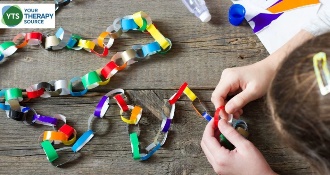 Fine Motor SkillsMake toothpick sculptures with marshmallows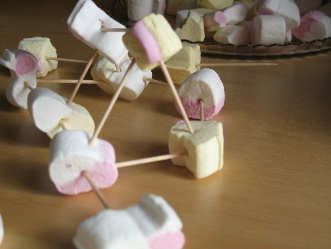 Fine Motor SkillsDo a jigsawFine Motor SkillsShred paper by tearing it into strips. You could then use it to create a picture collage!Fine Motor SkillsUse pegs on a piece of card. 